ПРОЄКТ (16)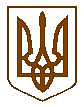 УКРАЇНАБілокриницька   сільська   радаРівненського   району    Рівненської    областіВ И К О Н А В Ч И Й       К О М І Т Е ТРІШЕННЯсічня  2020  року                                                                                      № Про присвоєння поштової адреси на земельну ділянку	Розглянувши  заяву  гр. Рижук Оксани Петрівни про присвоєння  поштової адреси на земельну ділянку в с. Біла Криниця Рівненського району Рівненської області, взявши до уваги подані нею документи, керуючись п.п. 10 п.б ст. 30 Закону України «Про місцеве самоврядування в Україні», виконавчий комітет Білокриницької сільської радиВ И Р І Ш И В :Гр. Рижук О.П. присвоїти поштову адресу земельну ділянку з кадастровим номером 5624680700:02:006:1695 – Рівненська область, Рівненський район, с. Біла Криниця, вул. Сонячна, буд. 46а.  Сільський голова		                              		          Тетяна ГОНЧАРУК